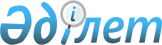 О Программе неотложных мер по развитию электроэнергетической отрасли Республики Казахстан на 1996-2000 годы
					
			Утративший силу
			
			
		
					Постановление Правительства Республики Казахстан от 14 августа 1996 года  N 1010. Утратило силу - постановлением Правительства РК от 9 апреля 1999 г. N 384 ~P990384.



          В целях поэтапного решения проблем энергоснабжения экономики
страны Правительство Республики Казахстан постановляет:




          1. Одобрить разработанную Министерством энергетики и угольной
промышленности Республики Казахстан Программу неотложных мер по
развитию электроэнергетической отрасли Республики Казахстан на
1996-2000 годы.




          2. Министерству энергетики и угольной промышленности совместно
с Министерством экономики Республики Казахстан и Государственной
регулирующей комиссией в электроэнергетике при формировании
индикативных планов на 1997-2000 годы вносить в указанную Программу
необходимые коррективы с учетом проводимых структурно-экономических
преобразований в отрасли.




          3. Контроль за исполнением настоящего постановления и общую
координацию работ по развитию электроэнергетической отрасли
возложить на Министерство энергетики и угольной промышленности
Республики Казахстан.
Заместитель Премьер-Министра
Республики Казахстан








					© 2012. РГП на ПХВ «Институт законодательства и правовой информации Республики Казахстан» Министерства юстиции Республики Казахстан
				